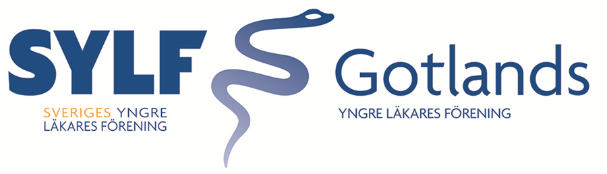 SYLF Gotlands årsmöte 2021 - Onsdag 20 januari kl. 18:00Årsmötet hålls digitalt via Zoom, du ansluter via nedan länk. Möteslänk: https://zoom.us/j/96374013433?pwd=VzVVM3IybGZrcGZDMEJHanc0dDFWZz09Passcode: 864707